ДНІПРОВСЬКИЙ НАЦІОНАЛЬНИЙ УНІВЕРСИТЕТ ІМЕНІ ОЛЕСЯ ГОНЧАРАФАКУЛЬТЕТ СИСТЕМ І ЗАСОБІВ МАСОВОЇ КОМУНІКАЦІЇКАФЕДРА МАСОВОЇ ТА МІЖНАРОДНОЇ КОМУНІКАЦІЇПОЯСНЮВАЛЬНА ЗАПИСКАдо кваліфікаційної роботибакалаврана тему: «Особливості та форми мережевого репортажу»                                                         Виконав: студент IV курсу                                         групи 3Ж-18-02спеціальності 061 «Журналістика»освітня програма «Журналістика»                            Дєд Є. Р                                                             				(прізвище та ініціали)                                                Керівник                                                                      Бучарська І.С., канд.філол.наук                                                                                                             (підпис)      (прізвище та ініціали, наук.ступінь)                                                   Рецензент                                                                            Мироненко В.В., канд.соц.ком.наук                                                                                                             (підпис)      (прізвище та ініціали, наук.ступінь)м. Дніпро – 2022 рікRESUMETopic: longread with elements of network reporting on the example of the project created. Using a project to systematize professional knowledge and make this process a generally accessible property.The problem is that the absence of compiled information on the Internet of Open-Source Intelligence (OSINT) and the OSINT community in the Ukrainian segment. I consider the solutions I suggest in this project to solve this problem. The idea: creating a multimedia longread with elements of internet-reporting to increase the quality of perception of the material presented by the audienceTechnical specifications: part of the project (longread) is located on the Weblium platform, the modern Ukrainian website constructor. The second part of the project - The OSINT Wiki, is on my personal server. Technology stack on the server: Ubuntu, PHP, MediaWiki Engine.The audience is the people who are interested in journalism, namely ways of obtaining information in it, intelligence. Practically, these aspects are interesting any journalist. The product is aimed not only at professional journalists, but but to create a community, which will be free without restriction by age, profession or certain social status. It is believed that the variety of audience will promote activity in the community. Participants with different specializations will help, teach others and replenish the general knowledge base.Keywords: open-source intelligence, OSINT, longread, internet technologies, journalism, data tools, media, information, project. ВСТУПТема медійного проекту — використання форм мережевого репортажу з метою медійної освіти на прикладі створеного нами проекту.Проблема полягає у відсутності української публічної OSINT-спільноти. Наразі в інформаційному просторі України розвідкою на основі відкритих джерел інформації займаються закриті спільноти. На практиці вже є інші приклади досвіду, тому мета — створення спільноти, яка керуватиметься принципом відкритості.Ідея – створення мультимедійного лонгріду з елементами інтернет-репортажу які збільшують якість сприйняття аудиторією поданого матеріалу.Технічні характеристики: проект був виконаний у межах декількох платформ. Використовується платформа Weblium (конструктор сайтів) та власний сервер. Перелік технологій, що використовуються на ньому: Ubuntu, PHP та рушій сайту “MediaWiki”.Аудиторія нашого медіапроекту визначається як відносно різноманітна. Головний критерій формування аудиторії полягає у зацікавленості опанувати новий для себе інструмент. Виходячи з цього факту, аудиторія є зацікавленою в суспільно-політичних процесах та стежить за суспільним медійним простором.Структура роботи. Логіка кваліфікаційної роботи та представлення медійного проекту зумовила структуру роботи: вступ, два розділи, загальні висновки, список використаних джерел, який складається з 16 найменувань на 2 сторінках. Загальний обсяг роботи 48 сторінок. РОЗДІЛ 1. ТЕОРЕТИЧНІ ЗАСАДИ ПОНЯТТЯ МЕРЕЖЕВОГО РЕПОРТАЖУ1.1 Сутність та загальна характеристика мережевого репортажуЗначний розвиток інтернет-мережі зумовлює появу різноманітних каналів передачі інформації й засобів комунікації. В наш час у мережевому доступі перебуває безліч ресурсів, серед яких одне з найважливіших місць належить сегменту медіа. Сучасні журналісти працюють не лише в інтернет-виданнях, а й у групах та каналах на різноманітних платформах соціальних мереж, на веб-порталах, ведуть власні звичайні чи відео-блоги. Крім цього, досить стрімко поширюється громадянська журналістика, тобто до створення, обробки та поширення інформації приєднуються не тільки професійні журналісти, а й прості люди. Всі ці тенденції спричиняють зміни в професії журналіста. Інтернет-технології залучають на кожному етапі діяльності: при пошуку інформації, підготовки матеріалів та їх поширення, а також для отримання зворотного зв’язку з власною аудиторією.  На нашу думку, для успішної роботи у даній сфері стає необхідним розуміння новітніх технологій. Тому звичайно важливо дослідити ті можливості, які нам надає сьогодні інтернет.Крім цього, варто зазначити, що дана мережа є одним з основних джерел інформації журналіста, оскільки в інтернеті можна з легкістю знайти безліч новинних ресурсів, веб-сайтів інформаційних агентств, офіційних сторінок організацій та відомих постатей, різноманітних видань, архівів матеріалів, наукову літературу.Останніми часом залишається актуальною тема змін у класичній системі журналістських жанрів, викликаних наступом інтернет-технологій. Зокрема, велику увагу науковці приділяють репортажу – одному з провідних і найстаріших жанрів, який за допомогою інтернету «заново народився», при цьому зберігши свою початкову сутність [1].Репортаж відносять до класичних жанрів. У ЗМІ його почали активно використовувати ще в ХІХ ст. Тому газетно-журнальна практика має багатий досвід використання подібних публікацій [2].На думку дослідників, репортаж має два значення. З одного боку, це «повідомлення в мас-медіа про важливі події суспільного, мистецького та літературного життя». А з іншої сторони, це «журналістський твір із групи інформаційних жанрів, поданий у формі емоційно піднесеної розповіді учасника певної події, безпосереднього свідка якогось явища» [3,с. 72].Репортаж являє собою розповідь очевидця, що допомагає побачити і пережити подію або відчути себе зануреним в якесь середовище [4].В якій формі не був би створений репортаж – письмовій, аудіальній або аудіовізуальної, проте його головна характеристика – сприйняття читачем, слухачем або глядачем події через власні враження очевидця події, тобто репортера [5].Ще у 2009 р. М. Василенко доводив те, що класична форма репортажу в сучасному медіапросторі «явно не спрацьовує» [6], але значної уваги вивченню мережевого репортажу як однієї з його новітніх форм не приділялось. Нині у вітчизняній та іноземній науковій літературі не існує єдиного підходу до визначення сутності поняття «мережевий репортаж». Рисунок 1.1 – Підходи науковців до визначення сутності мережевого репортажуРізноманітність поглядів дослідників щодо тлумачення поняття «мережевий репортаж» наведено на рисунку 1.1. На нашу думку, найбільш вдалим є визначення Акопова А.І. Його дефініцію й будемо використовувати при подальшому дослідженні.Розглядаючи сутність мережевого репортажу, варто з’ясувати, що його предметом завжди являється значуща подія, яка буде цікава суспільству. Функція онлайн-репортажу полягає у передачі авторських вражень, докладний опис всього, що відбувається. Метод – створення у реципієнтів «ефекту присутності» [11].Крім цього, науковці пропонують певну структуру для гострого й цікавого читачеві мережевого репортажу. Як правило, його поділяють на три основні частини:Зав’язка – привернення уваги до яскравої події.Основна частина – опис події.Висновок репортажу – авторська точка зору щодо події, коментарі.Не варто забувати, що інтернет-репортаж не є аналітичним жанром, тому журналісту в процесі написання роботи не потрібно шукати причини події, взаємозв’язок та створювати прогнози [11].Отже, розвиток інтернет-технологій має прямий вплив на зміни в сфері журналістики. Такі зміни торкнулась й класичного репортажу. Хоча даний жанр з’явився ще в ХІХ столітті, в наш час значно популярнішим став мережевий репортаж. Науковці по-різному трактують визначення даного поняття. Ми вважаємо, що найбільш влучним є думка Акопова А.І., який пояснює мережевий репортаж як жанр, що прогресує, в якому легко поєднуються текстова, графічна, аудіо- і відеоінформація, коротка новинна замітка й аналітика, елементи репортажу з авторською позицією з коротким телеграфним стилем. Досліджено запропоновану дослідниками структуру мережевого репортажу, його предмет, функцію та метод.1.2 Форми мережевого репортажуПереходячи до сучасного інформаційного середовища, репортаж з власними визначальними ознаками залишається тим самим жанром. На думку В. Шнайдер і П. Й. Рауе: «Читачі більшою мірою цінують репортаж, ніж новини, тому що він надає людям можливість спостерігати за подіями майже наживо. У такий спосіб репортер дає змогу читачам заглянути через його плече» [12, с. 158].Проте мережа починає диктувати власні умови, відразу ж, коли виникає думка про розміщення репортажу в онлайн-форматі. Наприклад, в інтернеті найлегше створити умови для того, щоб аудиторія змогла відчути себе у центрі подій – адже до послуг журналіста існує багато інструментів для цього. Варто зазначити, що інтернет включає в себе досить ефективні  технології фальсифікації інформації, що, на нашу думку, досить небезпечно для репортажу, якщо ми прагнемо залишати його якість на рівні професійних стандартів. Оскільки репортаж все-таки є жанром, у якому факти мають презентуватись як очевидні, аудиторія довіряє репортажам більше, ніж іншим форматам журналістських повідомлень, і цю довіру недоцільно підривати.В цілому досліджуючи явище репортажу в мережі, варто розглянути два випадки, що зображені на рисунку 1.2:Рисунок 1.2 – Форми репортажу в інтернеті [12]З одного боку, мережеві репортажі можуть бути підготовлені традиційно, проте внаслідок того, що їх опубліковано в мережі, вони набувають певних нових рис і функцій. З іншої сторони, з’являються репортажі, що являються суттєво трансформованими різновидами цього жанру, притаманні лише новим медіа [12].Власне до першої групи відносяться будь-які класичні репортажі, але від аналогічних матеріалів у газетах чи журналах (тобто оффлайн-репортажів) вони відрізняються тим, що їх подають з використанням преваг, які нам дозволяють додавати технології інтернету. В таких репортажах завжди можна застосувати:гіперпосилання, поєднання графіків, світлин, відео, аудіо,можливість ділитись, обговорювати  та коментувати інформацію онлайн.Отже, за допомогою інтернету традиційні репортажі набувають таких ознак, як гіпертекстуальність, мультимедійність та інтерактивність. Окрім класичних репортажів, з’явилися й повністю трансформовані онлайн-репортажі. Як суто мережевий жанр репортаж поділяють на такі: репортаж-лонгрід, репортаж-трансляція та репортаж із соцмереж. Розглянемо їх детально.Процес становлення поняття «лонгрід» в мережевій журналістиці активно триває, тому досить складно йому дати конкретне визначення. Усі тлумачення, що зараз існують, пояснюють цей термін як велику мультимедійну історію з великими виразними ілюстраціями, відео, аудіо та інтерактивними картами [13].На думку М. Чабаненко, лонгрід являється «багатоформатним жанром онлайн-журналістики, розрахованого на перегляд, передусім, з гаджетів із сенсорними дисплеями»; «різновидом інтернет-публікацій, цікавою мультимедійною розповіддю великого об’єму» [14].Л. Василик пояснює даний підвид репортажу як «нова форма подачі текстової інформації в мережі. Коли віртуального тексту багато, його розбивають різними вставками: відео, презентаціями, зображеннями, цитатами, виносками» [15].Досліджуючи лонгріди можна виділити такі його харатерні ознаки: Значні за розміром фото, нерідко займають весь екран. Досить часто одна з них грає роль фону (обкладинки) для заголовку.Великий шрифт основного тексту.Фрагментація тексту виражена досить яскраво.Виділення фрагментів у вигляді «врізок».Наявність підзаголовків,Наявність мультимедійністі.Дуже багато тексту.Що стосується такого різновиду як онлайн-трансляції, то його створюють за принципом так званого живого блогінгу. У цьому випадку публікація поступово вдосконалюється: декілька, або навіть досить багато разів доповнюється нова інформація. При цьому автори можуть інформувати про те, що «дані оновлюються» .Новий текст доповнюють зазвичай зверху, тобто основний текст будується знизу до гори. Проте заголовок і вступ залишають без змін [12].Цікавим є те, що журналіст, який створює такі онлайн-трансляції не повинен бути присутнім під час події, про яку йдеться в репортажі. Даний вид будується на основі інформації, яка була знайдена в мережі всією редакцією.Крім цього, онлайн-трансляцію часто називають «прямим репортажем». Взагалі традиційно під прямим репортажем розуміється – те саме, що репортаж у прямому ефірі (наживо.). Але в мережі зміст, який вкладається в цей термін на телебаченні чи радіо, змінюється. Адже в даному випадку мова йде про нескінчений потік інформації про останні події онлайн щодо окремої теми. Репортаж із соцмереж дещо схожий на онлайн-трансляцію, оскільки також складається з кількох інформаційних частин. Проте його характерною ознакою є побудова тексту майже виключно на інформації з соцмереж, при цьому ґрунтуючись на тому, як соцмережі реагують на ту чи іншу ситуацію. Варто зазначити, що у цього виду репортажу дуже яскраво виражені гіпертекстуальність, мультимедійність та інтерактивність. Він включає гіперпосилання на різноманітні дописи із соціальних мереж, відповідні скріншоти, фото, колажі, ролики чи аудіо подкасти [12]. Отже, в той час як для традиційного репортажу характерна особиста присутність журналіста в епіцентрі подій, журналіст виступав свідком чогось, чим потім хотів поділитись з аудиторією, новий репортаж передбачає увагу журналіста до змін в інформаційному просторі, його обізнаність у певній темі, уважність до розвитку подій, не навколо нього, а в середовищі інтернету, «присутність» в центрі інформаційних зрушень.РОЗДІЛ 2. ВЛАСНИЙ МЕДІЙНИЙ ПРОЕКТ НА ОСНОВІ ЛОНГРІДУ ТА БАЗИ ЗНАНЬ2.1 Лонгрід та можливість використання в ньому елементів репортажуНаш медійний проект являє собою комплекс інформаційних майданчиків. Якщо описувати специфікації, то складається він власне із таких компонентів, як:Лонгрід з теми розвідки на основі відкритих джерел інформації, що включає в собі елементи репортажу. Цю частину можна відкрити за наступним посиланням: Відкрита та доповнювана база знань з теми OSINT. Адреса ресурсу: https://osint-wiki.org.uaСаме така структура була розроблена не з самого початку – друга його частина не планувалась, проте у ході дослідження та створення проекту було прийняте рішення про необхідність створення такої бази знань, задля вирішення конструктивних недоліків проекту, якщо він містив би в собі лише публікацію-лонгрід. Детальніше про це буде згадано в частині 2 даного розділу.Лонгрід з професійної теми. Перспективи використання елементів мережевого репортажу в жанрі лонгрид.Саме за першочерговою задумкою для медіапроекту, на сьогоднішній час вже доведеною до завершення, було написання або ж створення лонгріду з теми Open-Source Intelligence (розвідка даних на основі відкритих джерел інформації). Проект являє собою завершений за композицією та змістом текст. Платформа та технічні специфікації не були принциповими при створенні проекту, проте ці моменти описані, починаючи зі сторінки 10 цієї роботи. Звернемось до теорії сутності лонгріду, яка описана двома головними тезами в статті О. Почапської:«До основних правил створення лонгрідів фахівці зараховують:Лонгрід – це, перш за все, контент, історія, геройТема лонгріду – це завершена історія»[16].Виходячи з наведених якостей лонгріду, можна одразу відзначити, що лонгріду притаманні елементи, які є основоположними елементами такого жанру, як репортаж – історія та герой, який перебуває в ній за певних обставин. Мається на увазі те, що не виникатиме ніяких протиріч, якщо ключова для лонгріду фабула підтримуватиметься за рахунок використання авторського елементу репортажу. Основною метою проекту на даному етапі створення проекту вважається написання матеріалу, який буде нести навчальну функцію – дати нові знання аудиторії, систематизувати або поглибити існуючі. Насправді, лонгрід прийнято вважати доречним рішенням, коли йдеться про освітню функцію саме за рахунок вжитку в цьому жанрі елементів сторітелингу. Ми проводимо читача складеною нами історією, паралельно роз’яснюючи ключові її елементи так, як це робиться, коли автор має на меті поділитися своїм досвідом в опануванні якої-небудь професійної навички (в даному випадку такою є здатність ефективно здійснювати OSINT).Героєм описаної в лонгріді історії виступає його автор, але при цьому наявна ідея використовувати занурення в історію читача, використовуючи елементи інтерактивності, такі як опитування, прохання виконати завдання на підкріплення знань чи «допомогти просунутись» подіям до наступного етапу, абощо. Завдяки цьому з’явилась практична можливість використовувати певні елементи мережевого репортажу в різних публікаціях, а саме в таких як лонгрід. Ми занурюємо читача у події, які відбуваються безпосередньо під час тих чи інших подій, в яких рішучим інструментом виявився OSINT та показуємо на практиці принципи його використання саме в реальній ситуації. Такий прийом має дозволити побачити приклади сценаріїв, де інформація про розвідку на основі відкритих джерел є необхідною в житті.2.2 Додаток до лонгріду. MediaWiki як вирішення архітектурних проблем медіапроектуЛонгрід має фінальну структуру та довершений дизайн. Додавати до лонгріду блоки нової інформації не є найкращою ідеєю через те, що занадто довгий текст ніхто не буде читати  + руйнується задумана спершу структураЗ висновків першої частини ми змогли ознайомитись, окрім усього іншого, із різноманіттям форм репортажу, які були набуті переходом в цифровий простір.Практично можна дійти висновку, що на даному етапі створення проекту наш медіапроект наділений всіма атрибутами лонгріду.Будучи наділеним всіми перевагами та особливостями цього жанру, атрибути тексту-лонгріду не повною мірою сходяться з цілями проекту, які були визначені спочатку. Сам по собі лонгрід не може створити навколо себе активної спільноти Однією із головних цілей проекту є реалізація потенціалу, за якого проект буде здатен не обмежуватись набором певної обмеженої бази знань авторства однієї особи, яка є виконавцем ідеї. The OSINT Wiki має наступні цілі:Реалізація потенціалу розширюваності.Задумка проекту полягала у тому, що за його допомогою вдасться виконати певні задачі, серед яких є і створення проекту необмеженого потенціалу. Припускається, що медійний проект зможе приносити користь суспільству практично не обмежено у часі. Враховуючи, що лонгрід як довершений твір пишеться лише один раз, інформація у ньому теоретично має шанси утратити актуальність. До актуальних проблем на цьому етапі додалось питання можливості підтримувати всю інформацію в проекті у актуальному стані, задіючи при цьому оптимальну кількість ресурсів. Наприклад, повністю переписувати лонгрід кожного разу, коли цього потребує час не вважається раціональним – фактично доведеться зобов’язати автора з певною регулярністю писати лонгрід з однієї і тієї ж теми. Натомість, формат енциклопедії завдяки відсутності послідовної та безперервної композиції має можливість поступово підтримувати окремі свої компоненти (статті) у актуальному стані. Із набуттям нових знань ми можемо створити нову статтю на ресурсі, а з поглибленням навичок з уже існуючого в базі знань питання – можемо додати новий блок. База знань ближче подібна за своєю будовою до того, як ми звикли класифікувати професійні знання.Створення спільноти навколо себе.Створення спільноти навколо медійного проекту як ціль - випливає із попереднього абзацу. Проблема проекту полягає передусім у відсутності в українському сегменті мережі інтернет загальної публічної спільноти, яка розвивалась би загальними зусиллями. Ми маємо щонайменше кілька відомих українських організацій, які особливо активно користуються методами OSINT – це, наприклад, “InformNapalm”, «Bihus Info», «Схеми». Всі медіа в тій чи іншій мірі теж виконують розвідку на основі відкритих джерел, не кажучи вже про окремих журналістів та ентузіастів. Проте кожен рухається в цьому просторі або обмеженими групами або взагалі поодиноко, спираючись при цьому, вочевидь, виключно на власну базу знань. Мета – створення спільної бази і ком’юніті, в якому можуть брати участь всі щойно перелічені люди. Наявність такої бази має не тільки збільшити ефективність розвідки на основі відкритих джерел, але й популяризувати її.Створення максимально детальної бази знань, яка буде відносно вільно редагуватись, завдяки чому зміст, публікований в ній завжди буде найбільш близьким до об’єктивного. Переваги суспільної редакції.Коли ми маємо проект, для розвитку якого потрібно розширювати та поглиблювати певну базу знань – залучення до цього процесу інших людей відчутно збільшує темпи розвитку такого проекту. Окрім того, слід зазначити також про той факт, що редакторами тематичної вікі може бути будь-хто, якщо це учасник, який впевнено розбирається в темі. На сьогодні вивчають та використовують Open-Source Intelligence не лише журналісти – цим займаються громадські діячі, it-фахівці та інші люди, завдяки чому кожен може наповнювати матеріал у контексті власної основної спеціалізації, що не просто не буде зайвим, а піде тільки на користь проектові. Розмиття рамок власності проекту – лідерство перейматимуть найактивніші учасники спільноти. У базі знань The OSINT Wiki немає чітких ознак наявності у проекту певного власника, який би накладав свій відбиток на контент. У цьому розумінні на порталі існують лише загальні правила поведінки (які чітко не прописані і узгоджуються суспільством користувачів) та технічні атрибути самого проекту, які можуть змінюватись: відкрита або обмежена реєстрація, перелік функціоналу на сайті, тощо.Відповідальними за контент, його наявність, якість та багатогранність при такому підході у рівному порядку є кожен із активних учасників спільноти. Таким чином, найактивніші автори статей та правок винагороджуються здобуттям доброї репутації у спільноті вікі. Абсолютно така ж сама система використовується на ресурсі, від якого походить концептуально «The OSINT Wiki» – на «Вікіпедії». У цьому випадку пересічним споживачам інформації практично невідомо, які саме автори виконують (створюють, редагують) та або іншу статтю, але між собою автори мають взаємини і репутація кожного з учасників ком’юніті «Вікіпедії» в них відіграє певну роль.За допомоги описаних вище методів, реалізованих на платформі MediaWiki вдалося фактичне реформування проекту в такий, що не має завершеної за змістом форми. Для автора це означає те, що він має можливість ділитись із аудиторією проекту своїми новими знаннями практично без обмежень у змісті й часі. Окрім цього, аудиторія лонгріду та учасники спільноти є сутностями різного рівня, тому як читач приділяє час на прочитання публікації і після чого його участь як «частини» аудиторії закінчується. Частина спільноти це людина, участь у проекті якої є потенційно необмеженою.2.3 Процес створення проектуЯк вже було згадано в характеристиках даного проекту, він складається із двох споріднених та інтегрованих між собою частин – власне лонгрід та MediaWiki. Вони відрізняються не тільки за своїми ролями та призначенням, але й мають суттєві відмінності в технічній реалізації.Проект лонгріду в цьому випадку використовує готове рішення, платформу конструктору сайтів Weblium. Даний сервіс надає можливість конструювання веб-сайту для найпоширеніших задач за оптимальний час, використовуючи шаблони та інструменти візуального редагування блоків. Серед всього іншого, на платформі можна реалізувати зручний у читанні лонгрід. Платформа для нашого проекту хоч і не є принциповою, проте було прийняте рішення використовувати саме готову структуру через те, що можна імпортувати наявні елементи дизайну, не малювати їх власноруч. Окрім того, як показує практика, адаптація під мобільну версію власного вебсайту (такого, який був би створений «з нуля») займає непомірну кількість ресурсів порівняно з написанням навіть такого масштабного тексту, як лонгрід. Для проекту, який практично створюється один раз і по написанні має фінальну форму варіант з використанням готового конструктора є практично незамінним.Поверхневий аналіз інших лонгрідів у мережі Інтернет дає чітко нам зрозуміти, що лонгріди принаймні у переважній своїй частині виконуються на майданчиках, які не потребують від автора контенту більших технічний знань, аніж уміння визначати шрифт, верстку, використовувати HTML-теги. Від цього була сформована наступна задача у виконанні медійного проекту: концентруватись на публіцистиці та не розгалужувати свої знання на вивчення технічних нюансів без крайньої потреби.Платформа Weblium пропонує використовувати свої можливості на відносно безкоштовній основі – частина функцій доступна завжди безкоштовно, проте є функції, які визначаються цією компанією як такі, що мають надаватись після оформлення платної підписки. Така політика обумовлена тим, що відносно прості проекти сервіс дає можливість створити безкоштовно, як-от: сайт-візитівка, презентація, невеликий особистий блог або ж лонгрід. В базовому безкоштовному варіанті підписки ми маємо менше шаблонів, вони більш прості, а також відсутня можливість вставляти сторонні посилання, використовувати власне доменне ім’я, проте їх відсутність обумовлена тим, що такі можливості використовуються переважно у комерційних проектах. Лонгрід можна створити і на базовій версії передплати, тому як він складається із:. власне тексту. медіа вмісту, який вставляється між блоками проекту. елементів інтерактивності.Такі інструменти можна впровадити на платформі за базовою підпискою, тому ми отримали досить практичний майданчик для простого лонгріду на вигідних умовах.Окрім цього, розглядалась можливість використання ресурсу Jekyll для хостингу медійного проекту. Цей інструмент є більш гнучким у порівнянні із конструктором сайтів і дозволяє створювати проекти більшої складності. Із переваг, виділених нами цього ресурсу є також standalone-архітектура будь-якої веб-сторінки на цій технології. Цей варіант в проекті заплановано реалізувати у майбутньому, виходячи з аргументу вартості утримання цілого сайту фактично лише заради однієї публікації. В умовах, коли наявний власний сервер, варіант утримання лонгріду на ньому у будь-якому випадку буде найоптимальнішим рішенням.	Як вже було згадано, у процесі створення було вирішено розробити ідею енциклопедії на тему OSINT. Вважаємо за потрібне зробити порівняння специфіки технологій, які мають бути в основі обох частин медійного проекту. У той час, як лонгрід завдяки простоті своїх компонентів вмісту може бути розташований на багатьох платформах різного рівня складності (що залежить виключно від рівня технічної підготовки автора або команди авторів проекту), таку масштабну задумку, як енциклопедія не є можливим розташувати на вже готовій платформі – не в останню чергу через необхідність працювати у співавторстві. Наш аналіз вже існуючих проектів з тематичної бази знань показав, що по-перше, програмне рішення під такий запит вже дійсно існує та, по-друге, що цим рішенням є платформа MediaWiki.	MediaWiki фактично є рушієм веб-сайту, який розроблено під ліцензією з відкритим вихідним кодом для відомого ресурсу «Вікіпедія». Він включає в себе стандартну конфігурацію та набір доповнень – плагінів, які можна підключити до власного ресурсу за бажанням. Саме він і був використаний задля запуску The OSINT Wiki. 2.4 Взаємна інтеграція частин медійного проекту та задумка утворення спільноти на його основіНасправді, обидва проекти можна подавати як цілком довершені і самостійні (про довершеність MediaWiki, як ми вже вияснили, йдеться тут саме з концептуальної та технічної точки зору).При прочитанні лонгріду читач отримає інформацію та лише деякі навички до того, щоби здійснювати розвідку на основі відкритих джерел. Передбачаються ситуації, в яких точно можна відповісти, чи обов’язково для участі в проекті одній конкретно взятій особі ознайомлюватись з частиною лонгріду. Ситуація, коли така особа є журналістом та пов’язує свою майбутню (аматорську чи професійну) діяльність із журналістикою, при цьому загалом не розуміючи, для чого їй потрібні інструменти OSINT, за задумкою має обов’язково прочитати лонгрід. Відповідно до задуму проекту, лонгрід в цьому випадку є стартовим етапом, який вводить в екскурс, навчає базовим основам. При цьому не передбачається такого сценарію, при якому ознайомлення із першою частиною потрібно через відсутність явних гарантій того, що той чи інший читач повністю володіє тими ж базовими знаннями з теми, тому деякі прості моменти при переході на OSINT Wiki потребуватимуть вивчення. ВИСНОВКИДаний медійний проект застосовує різні концептуальні та технологічні рішення, завдяки чому у ході його створення можна було порівняти такі речі, як платформи, якості аудиторії у медійних проектах різного типу, тощо. Медійний проект увібрав у собі ці рішення і поєднав їх так, що наприкінці ми отримали життєздатний медійний проект із безмежним циклом життя. За період свого існування проект зможе самостійно виконувати задачі, які були призначені йому при створенні, для цього не потрібно безпосередньої участі або ж прямого втручання його автора. Такі задачі полягають у:Збільшенні рівня поінформованості щодо можливостей використання OSINT-технологій у всіх охочих.Створення суспільно керованої, тематичної бази знань про розвідку на основі відкритих джерел інформації.Утворення відкритої спільноти з дослідження OSINT, до якої може долучитись кожен, кому це цікаво.Перетворення цієї бази знань у вільно кероване надбання спільноти. Окрім цього, була вивчена можливість використовувати елементи мережевого репортажу в жанрі лонгріду задля покращення досвіду сприйняття читачем нової для себе інформації. Даний проект на нинішньому етапі свого розвитку вже здатен слідувати до виконання цих задач, чого було досягнуто завдяки аналізу проблем тематики OSINT та дослідження сучасних технологій і наукових джерел.СПИСОК ВИКОРИСТАНОЇ ЛІТЕРАТУРИ ТА ДЖЕРЕЛ1. Гречана Е. Особливості функціонування репортажів у мережевих ЗМІ. Інтернет-журналістика як нова форма універсального мультимедіа. 2019. С. 46-49.2. Тарасюк В. Специфіка репортажу в українській інтернет-журналістиці (за матеріалами сайту "ЛітАкцент"). Науковий вісник Ужгородського університету: Серія: Філологія. Соціальні комунікації та ін. 2011. Вип. 26. С. 245–251.3. Бідзілі Ю. М. Словник журналіста: терміни, мас медіа, постаті. Ужгород: Видавництво „Закарпаття”. 2007. 224 с.4. Колесниченко А. В.  Основы журналистской деятельности : учеб. пособие для вузов. Москва: Юрайт. 2018. 41 с. 5. Познин В. Ф. Техника и технология СМИ. Радио- и тележурналистика : учебник и практикум для акад. бакалавриата. Москва: Юрайт. 2016. 362 с. 6. Василенко М. К. Репортаж. Подолання жанрової кризи. URL: http://journlib.univ.kiev.ua/index.php?act=article&article=2367 (дата звернення 17.04.2022).7. Лешко У. Типологія жанрів інтернет-журналістики. Вісник Львівського ун-ту. Сер. Журналістика. 2018. Вип. 44. С. 246–253.8. Беспалова С. В., Третьякова И. В., Кузнецова Л. Н. Новостной немецкоязычный текст онлайн-прессы и его грамматические особенности. Филологические науки. Вопросы теории и практики. 2018. № 3-2(81). С. 291–293.9. Акопов А. И. Периодические издания: учеб. метод. пособие для студентов-журналистов. Ростов. 1999.10. Вольфф Ф. Журналістика газет і журналів. Видання 2-е, перероблене. Пер. з нім. В. Климченко. Київ: Центр вільної преси. 2017. 377 с.11. Беспалова С. В., Третьякова И. В., Кузнецова Л. Н. Специфика онлайн-репортажа современной немецкоязычной прессы. Известия ВГПУ. Филологические науки. 2019.. С. 225-231.12. Шнайдер В., Рауе П.-Й. Новий посібник з журналістики та онлайн-журналістики. Перекл. з нім. В. Климченко. Київ : Центр Вільної Преси, Академія Української Преси. 2014. 358 с.13. Лешко У. Лонгрід як форма сучасної мультимедійної журналістики. URL:http://publications.lnu.edu.ua/bulletins/index.php/journalism/article/view/10558/10623# (дата звернення 19.04.2022).14. Чабаненко М. Мультимедійність в інтернет-журналістиці: Навчально-методичний посібник для здобувачів ступеня вищої освіти бакалавра спеціальності «Журналістика». Просвіта, Запоріжжя: Просвіта. 2018. 80 с.15. Крецу, І., Гузун, М. та Василик, Л. Підручник з крос-медіа, Bonn: Schiller Publishing Youse. 2015. 140 с.16. 	Почапська О. Лонгрід як новий жанр сучасної інтернет-журналістики: формально-технічні характеристики. URL: https://vseosvita.ua/library/longrid-ak-novij-zanr-sucasnoi-internet-zurnalistiki-formalno-tehnicni-harakteristiki-331058.html (дата звернення 19.04.2022).ДОДАТКИПосилання на проект: https://osint.weblium.site/ , https://osint-wiki.org.ua/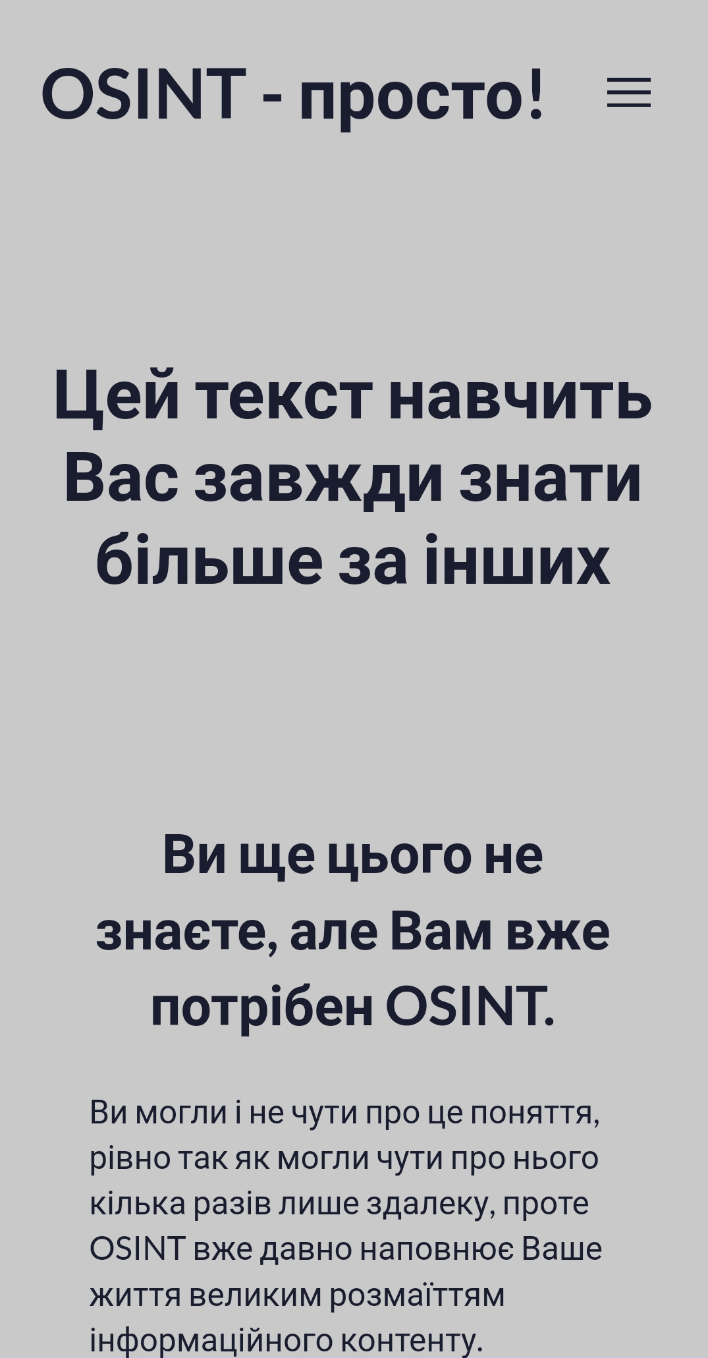 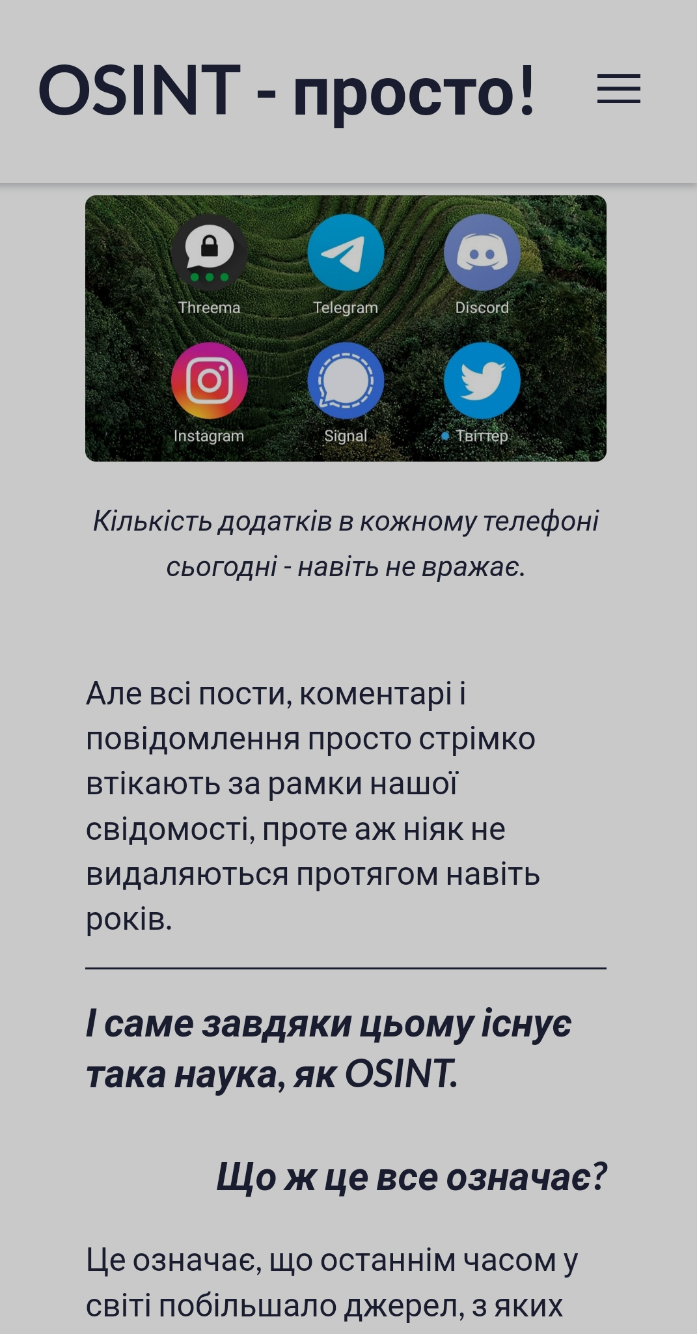 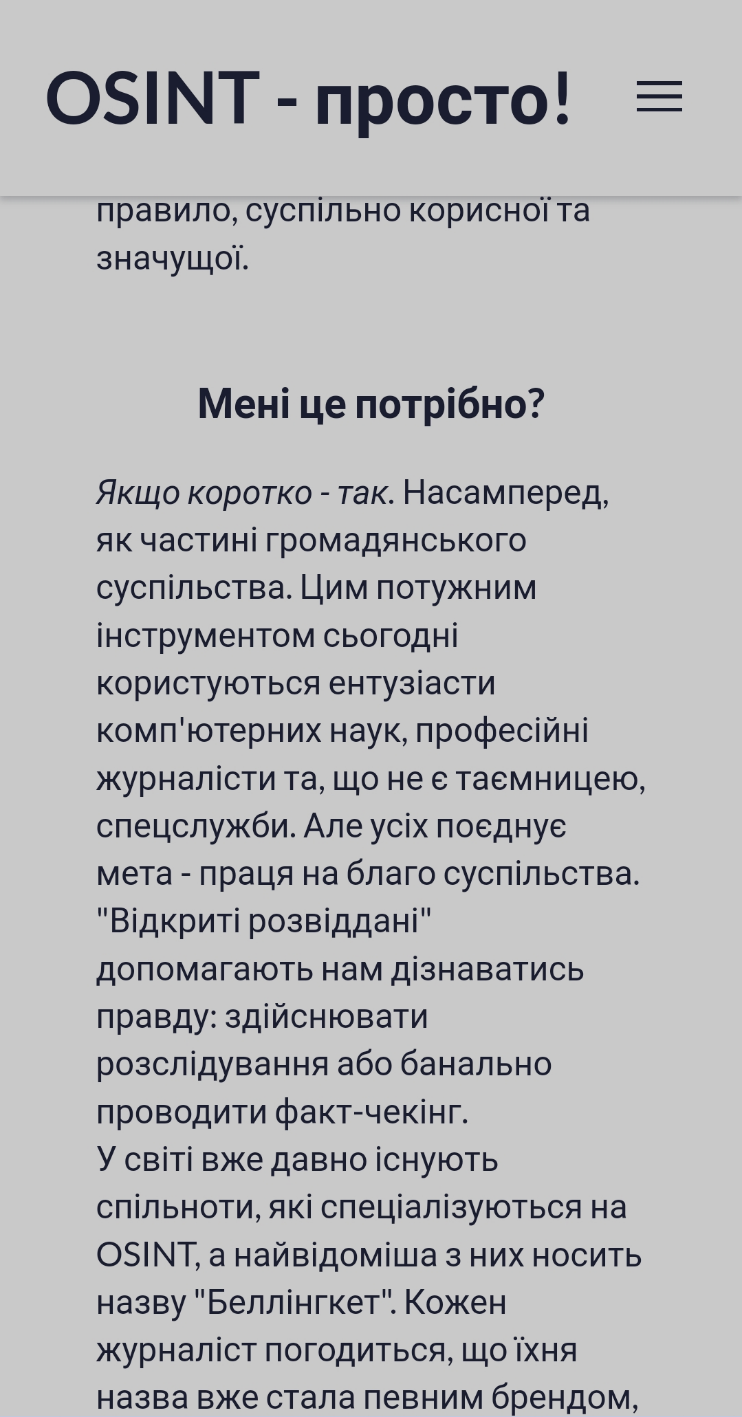 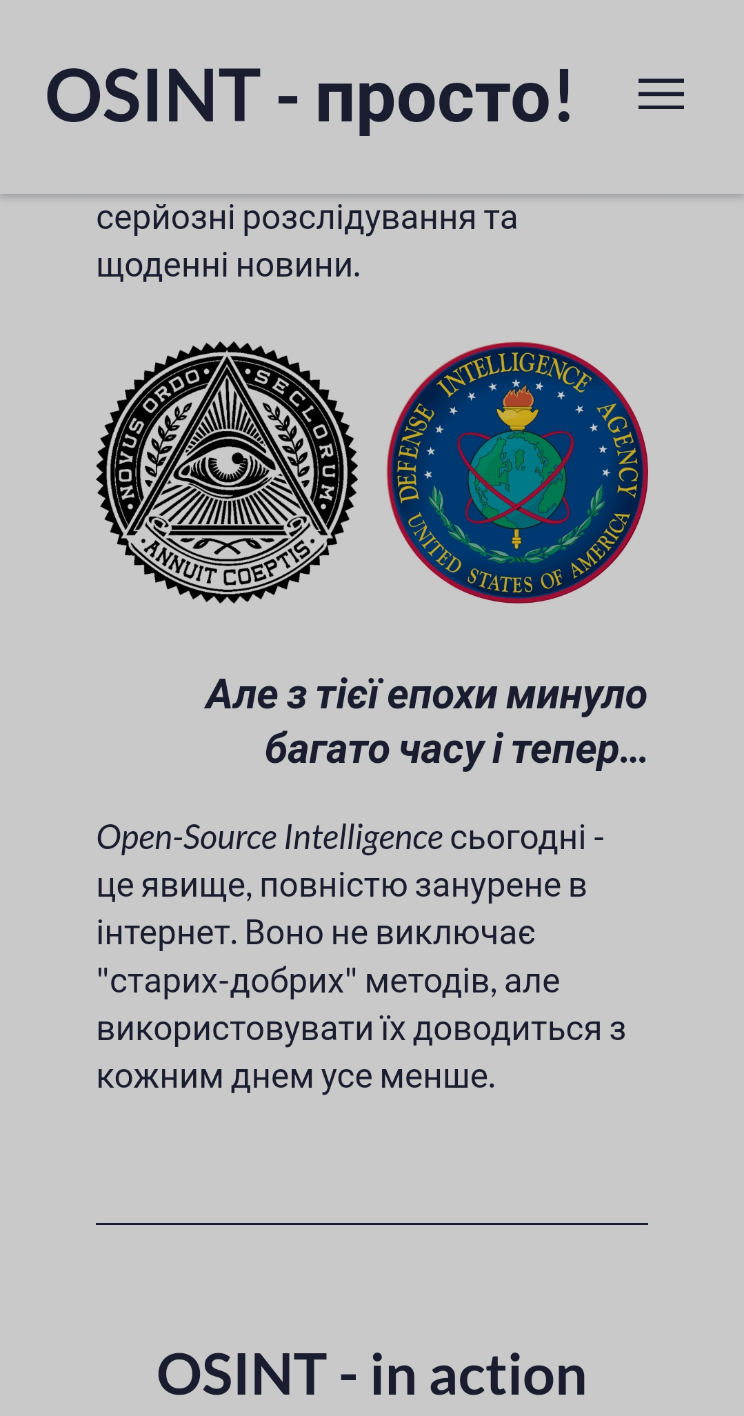 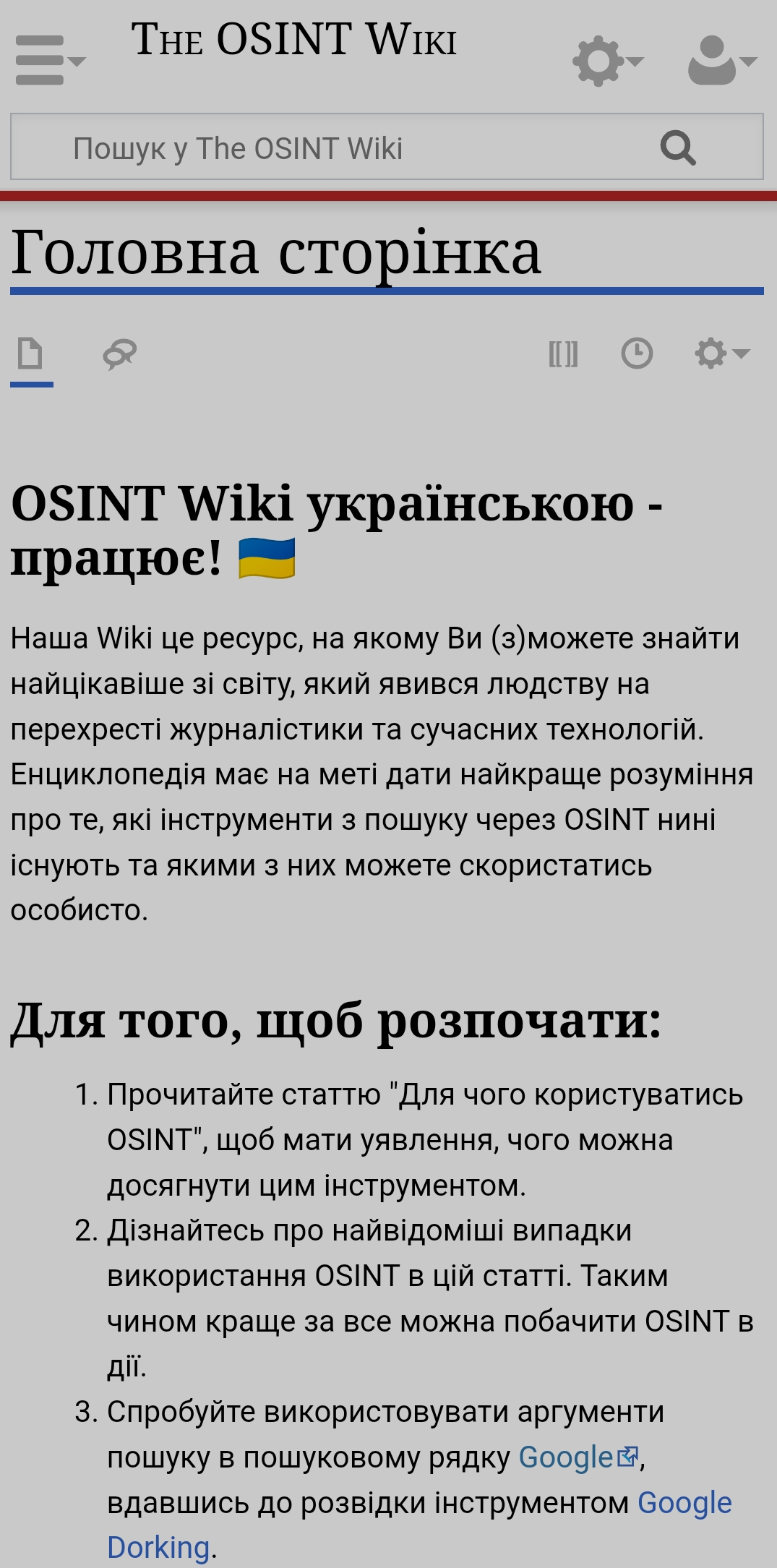 